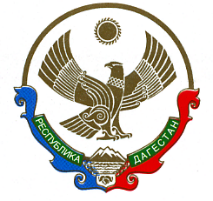 МИНИСТЕРСТВО ПРИРОДНЫХ РЕСУРСОВ И ЭКОЛОГИИ РЕСПУБЛИКИ ДАГЕСТАН(Минприроды РД)367000, РД, г. Махачкала, ул. Абубакарова, 73;    e-mail: minprirodi@e-dag.ru    т. (8722) 671240, 672957                                                                                                          «_____» ___________2023 г.П Р И К А З №О внесении изменений в Порядок работы конкурсной Комиссии по проведению конкурса на замещение вакантной должности руководителя государственного учреждения Республики Дагестан, находящегося в ведении Министерства природных ресурсов и экологии Республики Дагестан, и Методику проведения конкурса на замещение вакантной должности  руководителя государственного учреждения Республики Дагестан, находящегося в ведении Министерства природных ресурсов и экологии Республики Дагестан, утвержденные приказом Министерства природных ресурсов и экологии Республики Дагестан от 26 июня 2014 г. № 154В соответствии с постановлением Правительства Республики Дагестан от 11 мая 2010 г. № 132 «Об утверждении Порядка назначения и освобождения от должности руководителей государственных учреждений и Порядка проведения аттестации руководителей государственных учреждений» (Собрание законодательства Республики Дагестан, 2010, № 9, ст. 423, 2013, № 19, ст. 1232; официальный интернет-портал правовой информации (http://pravo.gov.ru), 2021, 6 октября, № 0500202110060015; 2023, 5 мая, 0500202305050020)                                       п р и к а з ы в а ю:1. Утвердить прилагаемые изменения, которые вносятся в Порядок работы конкурсной комиссии по проведению конкурса на замещение вакантной должности руководителя государственного учреждения Республики Дагестан, находящегося в ведении Министерства природных ресурсов и экологии Республики Дагестан (далее – Порядок), и Методику проведения конкурса на замещение вакантной должности руководителя государственного учреждения Республики Дагестан, находящегося в ведении Министерства природных ресурсов и экологии Республики Дагестан (далее – Методика), утвержденные приказом Министерства природных ресурсов и экологии Республики Дагестан от 26 июня 2014 г. № 154, зарегистрированным Министерством юстиции Республики Дагестан 3 июля 2014 г. за регистрационным номером № 2968.2. Направить настоящий приказ на государственную регистрацию в Министерство юстиции Республики Дагестан в установленном порядке.3. Разместить настоящий приказ в информационно-телекоммуникационной сети «Интернет» на официальном сайте Министерства природных ресурсов и экологии Республики Дагестан http://www.mprdag.ru/.4. Контроль за исполнением настоящего приказа оставляю за собой.5. Настоящий приказ вступает в силу в установленном законом порядке.Врио министра                                                                                                А. Зимин     С приказом ознакомлен(а): ___________ _________________ «____» ________2023 г.Утвержденоприказом Министерстваприродных ресурсов и экологииРеспублики Дагестанот «	» 		 2023 г. № ____Изменения, которые вносятся в Порядок работы конкурсной Комиссии по проведению конкурса на замещение вакантной должности руководителя государственного учреждения Республики Дагестан, находящегося в ведении Министерства природных ресурсов и экологии Республики Дагестан, и Методику проведения конкурса на замещение вакантной должности руководителя государственного учрежденияРеспублики Дагестан, находящегося в ведении Министерства природных ресурсов и экологии Республики Дагестан, утвержденные приказом Министерства природных ресурсов и экологии Республики Дагестан от 26 июня 2014 г. № 1541. В Порядке:а) пункт 4 изложить в следующей редакции:«4. Назначение руководителя учреждения осуществляется путем проведения конкурса на право замещения вакантной должности руководителя учреждения (далее - конкурс) в течение трех месяцев со дня образования вакансии, по решению министра природных ресурсов и экологии Республики Дагестан (далее - Министр).Конкурс обеспечивает выявление и оценку уровня образования, опыта соответствующей работы, деловой репутации и личностных характеристик кандидатов на должность руководителя учреждения (далее - кандидаты).Конкурс является открытым по составу участников.»;б) пункт 9 изложить в следующей редакции:«9. Организационное обеспечение деятельности Конкурсной комиссии осуществляет подразделение Министерства по вопросам государственной службы и кадров.».2. В Методике:а) пункт 10 изложить в следующей редакции:«10. Тестирование кандидатов проводится по единому перечню заранее подготовленных теоретических вопросов.Тестовое задание должно содержать не менее 50 вопросов, в том числе на
 предмет:владения государственным языком Российской Федерации – русским языком - до 5 вопросов;знаний основ Конституции Республики Дагестан и основ конституционного устройства Республики Дагестан - до 5 вопросов;знаний законодательства о противодействии коррупции - до 5 вопросов;знаний законодательства соответствующей сферы деятельности (в том числе основ гражданского, трудового и налогового законодательства) - до 10 вопросов;знаний по вопросам деятельности государственного учреждения и его отраслевой специфики - до 10 вопросов;знаний и умений по вопросам управленческой компетенции и основ управления государственным учреждением - до 15 вопросов.»;б) пункт 11 изложить в следующей редакции:«11. Оценка теста проводится Конкурсной комиссией по количеству правильных ответов в отсутствие кандидата.По результатам тестирования кандидатам выставляется:5 баллов, если даны правильные ответы на 100% вопросов;4 балла, если даны правильные ответы на 90% вопросов;3 балла, если даны правильные ответы на 80% вопросов;2 балла, если даны правильные ответы на 70% вопросов;0 баллов, если даны правильные ответы на менее чем 70% вопросов.».П Р И К А З №О внесении изменений в Порядок работы конкурсной Комиссии по проведению конкурса на замещение вакантной должности руководителя государственного учреждения Республики Дагестан, находящегося в ведении Министерства природных ресурсов и экологии Республики Дагестан, и Методику проведения конкурса на замещение вакантной должности  руководителя государственного учреждения Республики Дагестан, находящегося в ведении Министерства природных ресурсов и экологии Республики Дагестан, утвержденные приказом Министерства природных ресурсов и экологии Республики Дагестан от 26 июня 2014 г. № 154В соответствии с постановлением Правительства Республики Дагестан от 11 мая 2010 г. № 132 «Об утверждении Порядка назначения и освобождения от должности руководителей государственных учреждений и Порядка проведения аттестации руководителей государственных учреждений» (Собрание законодательства Республики Дагестан, 2010, № 9, ст. 423, 2013, № 19, ст. 1232; официальный интернет-портал правовой информации (http://pravo.gov.ru), 2021, 6 октября, № 0500202110060015, 2023, 5 мая, 0500202305050020)                                       п р и к а з ы в а ю:1. Утвердить прилагаемые изменения, которые вносятся в Порядок работы конкурсной комиссии по проведению конкурса на замещение вакантной должности руководителя государственного учреждения Республики Дагестан, находящегося в ведении Министерства природных ресурсов и экологии Республики Дагестан (далее – Порядок), и Методику проведения конкурса на замещение вакантной должности руководителя государственного учреждения Республики Дагестан, находящегося в ведении Министерства природных ресурсов и экологии Республики Дагестан (далее – Методика), утвержденные приказом Министерства природных ресурсов и экологии Республики Дагестан от 26 июня 2014 г. № 154, зарегистрированным Министерством юстиции Республики Дагестан 3 июля 2014 г. за регистрационным номером № 2968.2. Направить настоящий приказ на государственную регистрацию в Министерство юстиции Республики Дагестан в установленном порядке.3. Разместить настоящий приказ в информационно-телекоммуникационной сети «Интернет» на официальном сайте Министерства природных ресурсов и экологии Республики Дагестан http://www.mprdag.ru/.4. Контроль за исполнением настоящего приказа оставляю за собой.5. Настоящий приказ вступает в силу в установленном законом порядке.Начальник Управления правового обеспечения и делопроизводства Абдуева Ш.А.               __________________Начальник отдела государственной службы и кадровых вопросов Батырова В.Е.            ___________________Консультант отдела государственной службы и кадровых вопросов Алиева Д.Р.        _________________